BROUGHTON COMMUNITY & SPORTS ASSOCIATION (BCSA)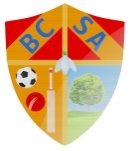 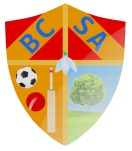 AGM MEETING MINUTESTuesday 15th May 2018Apologies: Jo Harbour-Martin, Jules Levsen.Present:Sean Clixby (Chair), Ann Wood (Secretary), Martin Hempstock (Treasurer), Neil Simpson (Vice-Chair), Steve Portess (Broughton Running Group), Roger Bonnett (Broughton Walking Group & Broughton in Bloom) , Louise Price (Council rep), Peter Clixby.Minutes from the last meeting: Passed with alteration of the miss spelling of Steve Hayton. Proposed: Martin Hempstock. Seconded: Neil Simpson. Maters arising:NoneCorrespondence:NoneChairperson report:Sean Clixby Thanked all officers and Committee members for their hard work. Aim in 2019 is to increase our numbers and increase the awareness of our Charity.To continue to support Community groups in our Town.Charity Commission’s Annual Report to be completed by end of October 2018Secretary's report: Ann thanked everyone for their support during the past year.Treasurers Report:Successful raffle at Broughton in the Park. Funds raised by Broughton in the Park £500 donation to LIVES.Helped Broughton Burn - Steve PortessThe running group developed during the year. Successful Grant from Tesco.  Bags of help - Broughton in the Park.Roger and his group of volunteers put different flower beds in the Community. Grant from Co-opBCSA was the driving force in getting things improved in Broughton.Disappointed that numbers have dropped.  This could be due to Broughton in the Park.£4840.15 in the bank.£72.00 in from Lincs Lotto.£1488.00 in from grant for Broughton in Bloom project.£2877.00 in from Co-op grant for Community Projects. £342. 00 in from Broughton Burn.£500.00 out for donation to Lives.£192.00 out for insurance. Proposed: Neil Simpson. Seconded: Ann Wood.Election of BCSA committee: Chairperson: Sean Clixby Proposed. Neil Simpson Seconded. Louise Price. Vice Chair. Neil Simpson Proposed. Louise Price Seconded. Peter ClixbySecretary: Ann WoodProposed. Louise Price Seconded. Sean Clixby Treasurer: Martin Hempstock Proposed. Ann Wood Seconded. Sean ClixbyTrustees:Sean Clixby   Neil Simpson Martin Hempstock Ann Wood.Proposed. Steve Portess Seconded, Roger Bonnett.Committee: Trustees plus: Roger Bonnett, Steve Portess and Jules Levsen. Date of next AGM will be in May 2019 to be confirmed nearer the time.